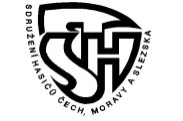 Zápis z jednání  KSH Pardubického krajeze dne 25.10. v Pardubicích Přítomni : Svitavy :                  Bidmon Josef, Josef Dvořák , Jan Soural, Miroslav VacekChrudim :                Stará Hana, Miroslav Kunhart, Bohuslav ŠulcÚstí nad Orlicí:       Jan Růžička, Pavel ČernohousPardubice:               Bohuslav Cerman , Josef Syrůček, Aleš Janda            Program jednání :        1)  Zahájení, kontrola plnění úkolů2)  Nákup překážek3)  Nové členské průkazy 4)  Postupové soutěže 20175) Krajský pohár dorostu 6) Příprava shromáždění a různé Ad 1)  Starosta Josef Bidmon zahájil jednání, poděkoval za organizaci superpoháru hejtmana, kterou pořádalo SDH Čeperka.Ad 2) VV KSH schvaluje nákup překážek podle daných požadavků jednotlivých okresů. Předseda vedoucí krajské kontrolní a revizní rady spolu s vedoucími okresních rad provedou fyzickou  inventuru překážek v majetku kraje, které jsou uloženy ve skladu ve Skutči. Překážky budou označeny.Ad 3) Starosta informoval o nových průkazech, které budou možné v podobě karty s fotkami nebo papírové podobě. Výměna průkazů proběhne do konce roku 2018.Ad 4) Jiří Čechlovský vedoucí krajské odborné rady mládeže informoval o přípravě postupových kol Plamen a dorost. Krajské kolo Plamen bude pořádat okres UO na které postupují pro rok 2017 tři  kolektivy z každého okresu. Na běh 60 m 2 závodníci z každého postupujícího družstva a z jednotlivých okresů 20 závodníků ( nově i kategorie mladších). Jednotlivci nemají právo postupu ne MČR. 16 - 17.6.2017 je termín krajského kola hry Plamen.Krajské kolo Dorostu pořádá okres SY 24.6.2016 postupovat budou 2 družstva dorostenců a dorostenek a 3 jednotlivci v každé kategorii.Rada mládeže navrhuje, nelze pořádat krajské kolo dohromady všechny okresy, je velké množství jednotlivců a nelze uspořádat soutěž za jeden den. Ad 5) Krajský pohár dorostu v požárním útoku termíny CR bude v Třemošnici 6.5.2017, PA bude v Čeperce 27.5.2017, SY bude Mladějov 30.9.2017. okres UO termín dodá.Ad 6 Shromáždění VV KSH se bude  konat na okrese Svitavy 27.1.2017 od 17 :00 hod .Do 10.1.2017 odevzdají vedoucí odborných rad zprávy a plány práce na rok 2017 a starostové  zprávy za okres. Josef Jiruše vedoucí krajské rady hasičských soutěží a nově její členové  PA Markéta Oprchalská, CR Vladilsav Tomiška, UO Václav Skalický.Aleš Janda : informoval, že byla vytvořena brožura Požární ochrana a senioři. Brožury byly předány na jednotlivé okresy, je možný dotisk.Miroslav Vacek svolává radu ochrany obyvatelstva  na 22.11.2016 v 16.30 na okresním sdružení hasičů v Ústí nad Orlicí.Zapsala Hana Stará 